Муниципальное бюджетное общеобразовательное учреждение «Гальбштадтская средняя общеобразовательная школа» «Красноармейская ООШ» - филиал МБОУ «Гальбштадтская СОШ»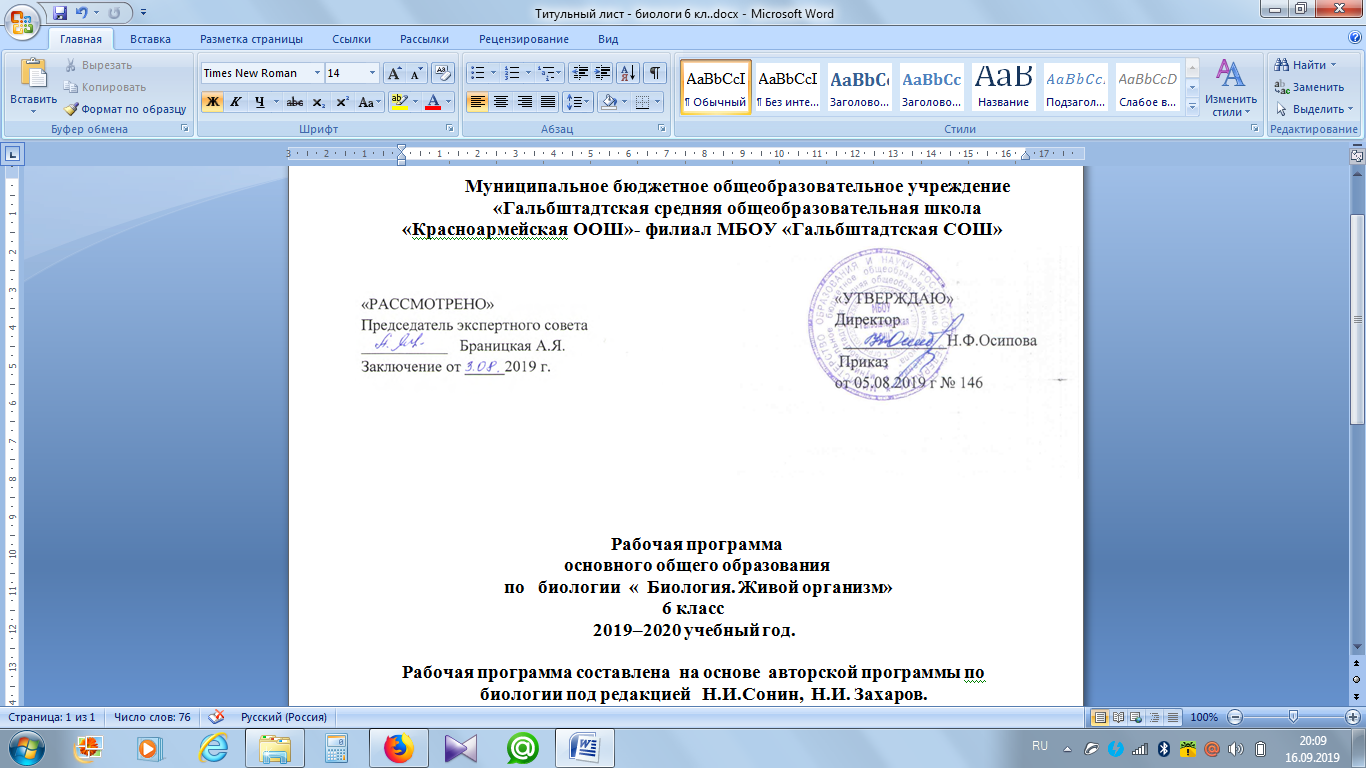 Рабочая программаосновного общего образованияпо обществознанию,для 6 класса, 2019 – 2020 учебный годРабочая программа составлена на основе авторской программы по обществознанию под редакцией Л.Н. БоголюбоваПрограмму составилаИокерс М.В. учитель обществознания	п. Красноармейский 2019г.	Пояснительная запискаКурс «Обществознание» для основной школы представляет собой один из рекомендованных Министерством образования и науки Российской Федерации вариантов реализации новой структуры дисциплин социально-гуманитарного цикла. Этот курс интегрирует современные социологические, экономические, политические, правовые, этические, социально-психологические знания в целостную, педагогически обоснованную систему, рассчитанную на учащихся младшего подросткового возраста. Он содержит обусловленный рамками учебного времени минимум знаний о человеке и обществе, необходимых для понимания самого себя, других людей, процессов, происходящих в окружающем природном и социальном мире, для реализации гражданских прав и обязанностей. Изучение обществознания в основной школе направлено на достижение следующих целей: Развитие личности в ответственный период социального взросления человека, еѐ познавательных интересов, критического мышления в процессе восприятия социальной информации и определения собственной позиции; нравственной и правовой культуры, экономического образа мышления, способности к самоопределению и самореализации; Воспитание общероссийской идентичности, гражданской ответственности, уважения к социальным нормам; приверженности гуманистическим и демократическим ценностям, закреплѐнным в Конституции Российской Федерации; Освоение на уровне функциональной грамотности системы необходимых для социальной адаптации знаний: об обществе; основных социальных ролях, о позитивно оцениваемых обществом качествах личности, позволяющих успешно взаимодействовать в социальной среде; сферах человеческой деятельности; способах регулирования общественных отношений; механизмах реализации и защиты прав человека и гражданина; Овладение умениями познавательной, коммуникативной, практической деятельности в основных характерных для подросткового возраста социальных ролях; Формирование опыта применения полученных знаний для решения типичных задач в области социальных отношений, экономической и гражданско-общественной деятельности, межличностных отношений, отношений между людьми различных национальностей и вероисповеданий, самостоятельной познавательной деятельности, правоотношений, семейно-бытовых отношений. Рабочая программа по курсу «Обществознание» составлена в соответствии с нормативными документами:- Федеральный перечень учебников, рекомендуемых к использованию при реализации имеющих государственную аккредитацию образовательных программ начального общего, основного общего, среднего общего образования (утв. приказом Министерства образования и науки РФ от 31 марта 2014 г. № 253) с изменениями.- Основная образовательная программа (начального, основного, среднего) общего образования МБОУ «Гальбштадтская СОШ» Немецкого национального района Алтайского края (приказ от 05 августа 2019г. №146)- Учебный план (начального, основного, среднего) общего образования МБОУ «Гальбштадтская СОШ» 2019-2020 учебный год (приказ от 05 августа 2019г. №146)- Календарный учебный график МБОУ «Гальбштадтская СОШ» на 2019-2020 учебный год (приказ от 05 августа 2019г. №146) - Положение о рабочей программе учебных предметов, направленных на достижение образовательных результатов в соответствии с требованиям ФГОС и ФкГОС (утв. приказом директора от 01 августа 2018г. №193)Методические материалы: Рабочая программа ориентирована на использование учебно-методического комплектов:1.Обществознание . Рабочие программы 5-9 класс под ред. Л.Н. Боголюбова. М.: Просвещение, 2013.2.Иванова, Л. Ф.Обществознание.6класс.Поурочные разработки к учебнику Л. Н. Боголюбова: пособие для учителей общеобразоват. учреждений/ Л. Ф. Иванова. –М: Просвещение, 2013Рабочая программа конкретизирует содержание предметных тем образовательного стандарта, дает распределение учебных часов по разделам и темам курса. Она рассчитана на 35 учебных часов (1 час в неделю).КАЛЕНДАРНО-ТЕМАТИЧЕСКИЙ ПЛАН Лист внесения измененийЛист экспертизы рабочей программы учебного предмета, курсаУчебный предмет _обществознание_______________,         ___6____классСоставитель программы __Иокерс Марина Владимировна______________________________Эксперт:______________________________________________________________________Дата заполнения:     _______________________20__г.Выводы эксперта:________________________________________________________________________________________________________________________________________________________«РАССМОТРЕННО»Председатель экспертного совета________________ Браницкая А.Я.Заключение от _________ 2019г.«УТВЕРЖДАЮ»Директор ______________ Н.Ф. ОсиповаПриказ № _____От «____» _________________ 2019г.Распределение учебного материала в 6 классеПланируемые образовательные результаты Личностные результаты: В результате освоения курса обучающийся получит возможность научиться: o мотивации на посильное и созидательное участие в жизни общества; o заинтересованности не только в личном успехе, но и в благополучии и процветании своей страны; o ценностным ориентирам, основанным на идеях патриотизма, любви и уважения к Отечеству; необходимости поддержания гражданского мира и согласия; отношении к человеку, его правам и свободам как высшей ценности; стремлении к укреплению исторически сложившегося государственного единства; признании равноправия народов, единства разнообразных культур; убежденности в важности для общества семьи и семейных традиций; осознании своей ответственности за страну перед нынешним и грядущими поколениями. Метапредметные результаты: В результате освоения курса обучающийся научится: o сознательно организовывать свою познавательную деятельность (от постановки цели до получения и оценки результата); o объяснять явления и процессы социальной действительности с научных позиций; рассматривать их комплексно в контексте сложившихся реалий и возможных перспектив; o анализировать реальные социальные ситуации, выбирать адекватные способы деятельности и модели поведения в рамках реализуемых основных социальных ролей, свойственных подросткам; o овладеть различными видами публичных выступлений (высказывания, монолог, дискуссия) и следовании этическим нормам и правилам ведения диалога; o выполнять познавательные и практические задания, в том числе с использованием проектной деятельности на уроках и в доступной социальной практике, на: 1) использование элементов причинно-следственного анализа; 2)исследование несложных реальных связей и зависимостей; 3)определение сущностных характеристик изучаемого объекта, выбор верных критериев для сравнения, сопоставления, оценки объектов; 4)поиск и извлечение нужной информации по заданной теме в адаптированных источниках различного типа; 5)перевод информации из одной знаковой системы в другую (из текста в таблицу, из аудиовизуального ряда в текст и др.); выбор знаковых систем адекватно познавательной и коммуникативной ситуации; 6)подкрепление изученных положений конкретными примерами; 7)оценку своих учебных достижений, поведения, черт своей личности с учетом мнения других людей, в том числе для корректировки собственного поведения в окружающей среде; выполнение в повседневной жизни этических и правовых норм, экологических требований; 8)определение собственного отношения к явлениям современной жизни, формулирование своей точки зрения. Предметные результаты: обучающийся научится:  использовать знания о биологическом и социальном в человеке для характеристики его природы;  характеризовать основные возрастные периоды жизни человека, особенности подросткового возраста;  в модельных и реальных ситуациях выделять сущностные характеристики и основные виды деятельности людей, объяснять роль мотивов в деятельности человека;  характеризовать и иллюстрировать конкретными примерами группы потребностей человека;  приводить примеры основных видов деятельности человека;  выполнять несложные практические задания по анализу ситуаций, связанных с различными способами разрешения межличностных конфликтов; выражать собственное отношение к различным способам разрешения межличностных конфликтов. обучающийся получит возможность научиться:выполнять несложные практические задания, основанные на ситуациях, связанных с деятельностью человека;  оценивать роль деятельности в жизни человека и общества;  оценивать последствия удовлетворения мнимых потребностей, на примерах показывать опасность удовлетворения мнимых потребностей, угрожающих здоровью;  использовать элементы причинно-следственного анализа при характеристике межличностных конфликтов;  моделировать возможные последствия позитивного и негативного воздействия группы на человека, делать выводы. Содержание курса «Обществознание» Введение 1 час Человек в социальном измерении (12 часов) Человек и его ближайшее окружение. Межличностные отношения. Сотрудничество. Межличностные конфликты, их конструктивное разрешение. Человек среди людей (10 часов) Человек и его ближайшее окружение. Межличностные отношения. Сотрудничество. Межличностные конфликты, их конструктивное разрешение. Общая характеристика межличностных отношений. Отношения деловые и личные. Симпатия и антипатия, сотрудничество и соперничество, взаимопонимание в межличностных отношениях. Содержание, формы и культура общения. Особенности общения со сверстниками и взрослыми людьми. Конфликтные ситуации и способы их разрешения. Культура дискуссии. Товарищество и дружба как межличностные отношения. Юношеский идеал друга. Несовместимость дружбы с эгоизмом, себялюбием и своекорыстием. Нравственные основы жизни (8 часов) Добро, зло, мораль. Нравственное и безнравственное. Золотое правило нравственности. Чувство страха и воспитание смелости. Гуманизм – уважение и любовь к людям. Итоговое повторение (4 часа)№Тема урокаЭлементы содержанияКоличество часовДомашнее заданиеДатаВВЕДЕНИЕВВЕДЕНИЕВВЕДЕНИЕВВЕДЕНИЕВВЕДЕНИЕВВЕДЕНИЕ1 Вводный урок Что мы уже знаем и умеем. Чем мы будем заниматься в новом учебном году. Как добиться успехов. 1 4.09.19Человек в социальном измеренииЧеловек в социальном измеренииЧеловек в социальном измеренииЧеловек в социальном измеренииЧеловек в социальном измеренииЧеловек в социальном измерении2 Человек – личность Личность. Социальные параметры личности. Индивидуальность человека. 1 § 1 11.09.193 Человек – личность Сильная личность. Качества сильной личности. 1 § 1 18.09.194 Человек познаѐт мир Познание человеком мира и самого себя. Самопознание и самооценка. 1 § 2 25.09.195 Человек познаѐт мир Способности человека. 1 § 2 2.10.196 Человек и его дея-тельность Деятельность человека, еѐ основные формы (труд, игра, учение). Мотивы деятельности. 1 § 3. 9.10.197 Человек и его дея-тельность Связь между деятельностью и формированием личности. Знания и умения как условие успешной деятельности 1 § 3. Задания рубрики «В классе и до-ма», с. 31-32 16.10.198 Потребности человека Потребности человека - биологические, социальные, духовные. Индивидуальный характер потребностей. Люди с ограниченными возможностями и особыми потребностями. 1 §4. Задания в рабочей тет-ради, № 5,6, с. 20-21 23.10.199 Потребности человека Духовный мир человека. Мысли и чувства 1 §4. 6.11.1910 На путик жизненному успеху Привычка к труду. Проблема выбора профессии. Важность взаимопонимания и взаимопомощи. 1 § 5. 13.11.1911 На пути к жизненному успеху Привычка к труду. Проблема выбора профессии. Важность взаимопонимания и взаимопомощи 1 Задания рубрики «В классе и до-ма»,с. 47- 48 20.11.1912 Практикум по теме «Человек в социальном измерении» Человек – личность. Учимся узнавать и оценивать себя. Учимся размышлять 1 §1-5. Повторение 27.11.1913 Практикум по теме «Человек в социальном измерении» Учимся правильно организовывать свою деятельность. 1 §1-5.Повто-рение 4.12.19Человек среди людейЧеловек среди людейЧеловек среди людейЧеловек среди людейЧеловек среди людейЧеловек среди людей14 Межличностные отношения Человек и ближайшее окружение. Межличностные отношения. Роль чувств в отношениях между людьми. 1 §6 11.12.1915 Межличностные отношения Сотрудничество и соперничество. Солидарность, лояльность, толерантность, взаимопонимание. 1 §6 18.12.1916 Человек в группе. Социальные группы: большие и малые. Человек в малой группе. 1 §7 25.12.1917 Человек в группе. Группы формальные и неформальные. Лидеры. Групповые нормы 1 §7 15.01.2018 Общение Общение – форма отношения человека к окружающему миру. Цели общения. Средства общения. Стили общения.. 1 § 8 22.01.2019 Общение Особенности общения со сверстниками, старшими и младшими 1 § 8 29.01.2020 Конфликты в межличностных отношениях Межличностные конфликты и причины их возникновения. 1 §9. 5.02.2021 Конфликты в межличностных отношения Конструктивное разрешение конфликта. Как победить обиду и установить контакт. 1 §9. Задания в рабочей тет-ради, №7, 8, с. 47 12.02.2022 Практикум по теме «Человек среди людей» Малые группы в нашем классе. Памятка, помогающая найти верный выход из конфликта 1 Стр.84 19.02.2023 Практикум по теме «Человек среди людей» Ролевая игра «Человек среди людей». Я и мои знакомые, приятели, друзья. Я и группы, в которые я вхожу. Как получить удовольствие от общения. Как победить обиду 1 26.02.20Нравственные основы жизниНравственные основы жизниНравственные основы жизниНравственные основы жизниНравственные основы жизниНравственные основы жизни24 Человек славен добрыми делами. Человек славен добрыми делами. Доброе – значит, хорошее. 1 §10 4.03.2025 Человек славен добрыми делами. Мораль. Золотое правило морали. Учимся делать добро. 1 §10 11.03.2026 Будь смелым. Смелость. Страх – защитная реакция человека. 1 §11 18.03.2027 Будь смелым Преодоление страха. Смелость и отвага. Противодействие злу. 1 № 5-7, с. 53-54 1.04.2028 Человечность Человечность. Гуманизм – уважение и любовь к людям. 1 § 12. 8.04.2029 Человечность Внимание к тем, кто нуждается в поддержке. 1 Задания в рабочей тет-ради, №6-7, с. 57 15.04.2030 Практикум по теме «Нравственные основы жизни» Гуманизм – уважение и любовь к людям. Внимание к тем, кто нуждается в поддержке 1 22.04.2031 Практикум по теме «Нравственные основы жизни» Гуманизм – уважение и любовь к людям. Внимание к тем, кто нуждается в поддержке 1 29.04.2032-35 Итоговое повторение по теме: «Нравственные основы жизни»46.05.2013.05.2020.05.2027.05.20№Дата урокаТема урокаСодержание измененийОснование изменений№Критерии и показателиВыраженность критерияесть (+),  нет (-)Комментарий эксперта(при показателе «нет») Полнота структурных компонентов рабочей программы Полнота структурных компонентов рабочей программы Полнота структурных компонентов рабочей программы Полнота структурных компонентов рабочей программы1.1Титульный лист1.2.Пояснительная записка1.3.Планируемые результаты освоения учебного предмета, курса1.4.Содержание 1.5.Календарно-тематический план1.6.Лист внесения изменений в РПКачество пояснительной записки рабочей программыКачество пояснительной записки рабочей программыКачество пояснительной записки рабочей программыКачество пояснительной записки рабочей программы2.1.Отражает полный перечень нормативных документов и материалов, на основе которых составлена рабочая программа:ФГОС НОО, ФГОС  ООО, ФкГОСосновная образовательная программа школы (целевой компонент, программа развития УУД);учебный план НОО, ООО МБОУ «Гальбштадтская СОШ»;положение о рабочей программе в школе;примерная программа по учебному предмету; авторская программа по учебному предмету для соответствующего класса.2.2.Содержит информацию о количестве часов, на которое рассчитана рабочая программа в год, неделю2.3.Указаны библиографические ссылки на все документы и материалы, на основе которых составлена рабочая программа2.4. Цели и задачи изучения предмета в соответствующем классе2.5.Убедительное обоснование в случае, когда РП содержит отступления от авторской программыКачество описания планируемых результатов освоения учебного предмета, курсаКачество описания планируемых результатов освоения учебного предмета, курсаКачество описания планируемых результатов освоения учебного предмета, курсаКачество описания планируемых результатов освоения учебного предмета, курса3.1.Планируемые результаты соотносятся с целями и задачами изучения предмета в данном классе3.2.Отражается уровневый подход к достижению планируемых результатов «учение научится», «ученик получит возможность научиться»Качество календарно-тематического планированияКачество календарно-тематического планированияКачество календарно-тематического планированияКачество календарно-тематического планирования4.1.Отражает информацию о продолжительности изучения раздела4.2.Отражает информацию о теме каждого урока, включая темы контр, лаборат., практич. работГрамотность оформления рабочей программы:  соответствие требованиям информационной грамотностиГрамотность оформления рабочей программы:  соответствие требованиям информационной грамотностиГрамотность оформления рабочей программы:  соответствие требованиям информационной грамотностиГрамотность оформления рабочей программы:  соответствие требованиям информационной грамотности5.1.Содержание разделов соответствует их назначению5.2.Текст рабочей программы структурирован5.3.Текст рабочей программы представлен технически грамотно